НАКАЗ «РЕМОНТ МЕЖКВАРТАЛЬНОГО ПРОЕЗДА МЕЖДУ ДОМАМИ №№12, 14 ПО УЛ. БУДЕННОГО ДО УЛ. ЕСЕНИНА»Поступил во время предвыборной кампании в 2019 году от жителей избирательного округа №2 Белгорода Чефранову Михаилу Эдуардовичу.Исполнен в 2020 году.Работы выполнены за счёт городского и областного бюджетов. Депутат по избирательному округу №2 Михаил Чефранов:- В 2020 году нам удалось на округе выполнить ремонт нескольких межквартальных проездов. Проезд между домами №№12 и 14 по ул. Буденного входит в их число. Асфальт, ровная дорога, конечно, сегодня эта территория выглядит совсем иначе. Наказ исполнен благодаря поддержке городской администрации.Было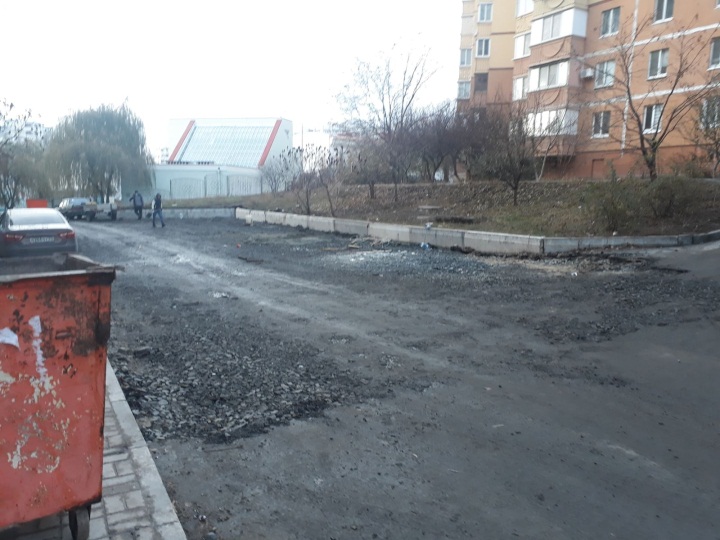 Cтало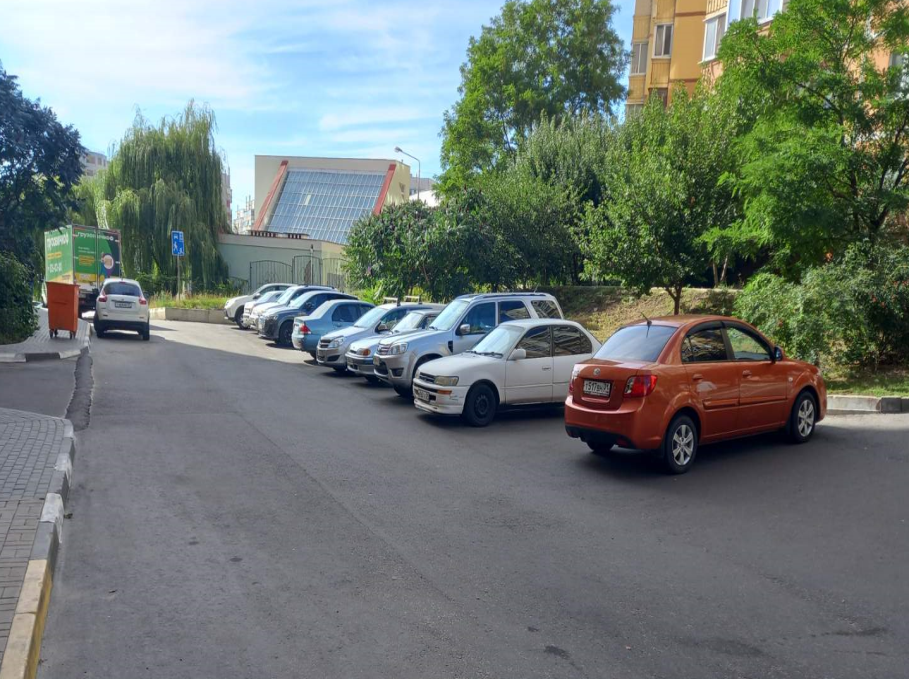 